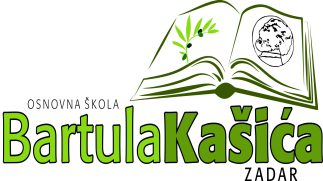 REPUBLIKA HRVATSKAOŠ BARTULA KAŠIĆA Bribirski prilaz 2 ,23 000 ZadarTel:023/321 -397  Fax:023/323-620Email: ured@os-bkasica-zadar.skole.hrWEB stranica Škole: http://www.os-bkasica-zadar.skole.hr/ KLASA: 003-06/21-01/02URBROJ: 2198/04-20-21-01Zadar, 3.veljače 2021.g.POZIV članovima ŠOPozivam Vas na sjednicu Školskog odbora koja će se održati  u petak 5. veljače 2021.godine  elektronskim putem u vremenu od 08,00 – 12,00 sati te Vas molim da u navedenom terminu pošaljete Vaša očitovanja za slijedeći:D N E V N I   R E D :Usvajanje zapisnika sa prethodne sjedniceUsvajanje Financijskih izvještaja za 2020.godinu Prijedlog za donošenjem Pravila za upravljanjem dokumentarnog gradiva Osnovne škole Bartula KašićaPrijedlog za donošenjem Pravilnika o jednostavnoj nabavi                                                                                                     Predsjednik ŠO:                                                                               Milorad PetričevićDostaviti: 1. Elza Nadarević Baričić                 2. Anita Dukić                  3. Milorad Petričević                 4. Krešimir Mijić                 5. Matea Bakmaz                 6. Bernarda Kamber                 7.  Anica Čuka                 8. Katica Skukan,ravnateljica                 9. Oglasna ploča Škole                 10. Pismohrana